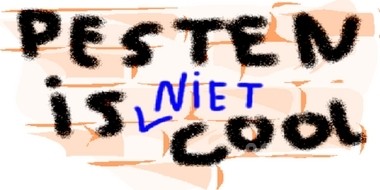 Docentenhandleiding Cyberpesten
CSG Het Streek - EdeLesopzet Cyberpesten1. Introductie les 								5/10minutenIedereen heeft op de één of andere manier ervaring met pesten: elke leerling iszelf wel eens gepest, heeft zelf wel eens iemand gepest of heeft wel eens geziendat iemand anders werd gepest.Op internet staan heel veel verhalen van kinderen die worden gepest.Je zou als introductie van deze les een verhaal kunnen voorlezen,bijvoorbeeld een passage uit het boek Spijt! van Carry Slee, of laat een filmpje 	van internet zien:	(http://www.youtube.com/watch?v=iQZnzjBMiPQ&feature=player_embedded)Definitie
Wat is cyberpesten eigenlijk? Cyberpesten is het lastig gevallen worden in de digitale wereld, bijvoorbeeld via Facebook. Cyberpesten kan voorkomen in vele vormen. Zo kan het slachtoffer gestalkt worden. Dit komt neer op het tegen de zin in herhaaldelijk ontvangen van – veelal vervelende – berichten. Cyberpesten kan plaatsvinden zonder direct contact te hebben met het slachtoffer. Zo kunnen belastende filmpjes of foto’s op openbare internetsites geplaatst worden. Op die manier kunnen de cyberpesters ook leugens verspreiden over hun slachtoffer.2. Kern van de les 								15 minutenWat is het verschil tussen pesten en plagen?Laat de leerlingen eerst allemaal zelf twee kenmerken van pesten enplagen opnoemen.Je maakt daarna een lijst op het bord of laat het in groepjes bespreken.PlagenPlagen is op een gelijkwaardige manier iemand voor gek zetten. De enekeer zet jij iemand voor gek, de andere keer wordt je voor gek gezet.Plagen kan ook leuk zijn, het is voor de lol. Plagen kan goed voor je zijn:je leert voor jezelf opkomen.PestenBij pesten is het absoluut niet meer gelijkwaardig. Eén iemand wordt elkedag gepest door anderen. Er is niks leuks aan en het is ook niet goed voorje. Het kan heel traumatiserend zijn. (Bron: http://www.pestweb.nl/artikel//asset_publisher/tjJfPw3ZHEMA/content/verschil-	plagen-en-pest-1;jsessionid=68DEAFB32539A2BA9A04E6003A3BC917)Wat zijn de verschillen en overeenkomsten tussen cyberpesten en pesten inhet “echte” leven?Vraag aan de leerlingen wat zij erger vinden en ook waarom?Is cyberpesten minder erg omdat je geen lichamelijk geweld gebruikt?Of is geestelijk geweld juist véél erger dan lichamelijk geweld?Is het één makkelijker op te lossen dan het ander?Probeer samen met de klas twee overeenkomsten en twee verschillen te benoemen, of laat de leerlingen dat in groepjes doen. 3. De opdracht 								20/25 minutenVerdeel de leerlingen in groepjes van +/- 4 personen.De leerlingen krijgen de opdracht een poster/tekening/boekje/PowerPoint/… temaken met daarin op zijn minst de antwoorden op de volgende vragen:1) 	Wanneer is er volgens jullie sprake van cyberpesten? Denk aan de grenstussen pesten en een grapje maken en probeer zoveel mogelijkvoorbeelden te verzinnen.2) 	Beschrijf een ervaring/gebeurtenis van jezelf, of van iemand die je kent, met cyberpesten. Gebruik hiervoor ongeveer 10 zinnen.3) 	Noem minstens 5 gouden tips voor een slachtoffer van cyberpesten. Waar en op 	welke manier kan het slachtoffer hulp inschakelen?4) 	Welk advies (of adviezen) zou je aan de dader willen geven?5) 	Welk advies (of adviezen) zou je willen geven aan de leerlingen (in de klas)die weten dat er aan cyberpesten gedaan wordt?Websites die de leerlingen kunnen gebruiken:http://www.ouders.nl/mopv2005-onlinepesten.htmhttp://weetwatjetypt.nl/http://eilbracht.web-log.nl/eilbracht/2006/02/wat_vind_jij_va.htmlhttp://www.stopdigitaalpesten.nl/De leerlingen kunnen de rest van de les aan de slag met deze opdracht.Het is de bedoeling dat de leerlingen voor de volgende les een kleine presentatiegeven aan de rest van de klas over wat zij hebben gemaakt. Daarna kun je een klassengesprek starten en de presentaties nabespreken.
Advies docent: Voor het maken van de PowerPoint gaan leerlingen actief met elkaar in gesprek over het onderwerp Cyberpesten. Leerlingen moeten antwoord gaan geven op 5 vragen. Tijdens dit proces kan het voorkomen dat er bij leerlingen herinneringen naar boven komen, gerelateerd aan het onderwerp. Advies aan de docent is dan ook om voor de presentatie van de PowerPoint aan de groep, eerst met elk groepje apart een voorbespreking te houden. Zo wordt aan leerlingen de mogelijkheid gegeven om in een kleine en veilige setting over dit onderwerp in gesprek te gaan4. Afronding 								5/10 minutenDe leerlingen hebben nu een hele les gewerkt en nagedacht aan/over cyberpesten. Voor sommige kinderen is dit misschien een erg heftig onderwerp, omdatzij bijvoorbeeld zelf gepest worden of iemand kennen die gepest wordt.Vraag aan het eind van de les (vijf of tien minuten voor tijd zodat er nogtijd is) of iemand nog iets wil zeggen naar aanleiding van de les.Eventueel kun je ook nog vragen aan de leerlingen om één woord op teschrijven waarbij zij denken aan cyberpesten. Laat elke leerling zijnwoord opnoemen, of alleen de leerlingen die dat willen. Wellicht komenhieruit dingen naar voren die je kunt gebruiken voor verder gesprek in eenvolgende les.Som de 5 belangrijkste punten op die vandaag in de les besproken zijn over cyberpesten (denk aan: wanneer gaat het om cyberpesten? Hoe voelt het slachtoffer zich? Waar en hoe kun je hulp inschakelen? En benoem belangrijke punten die leerlingen tijdens de les naar voren hebben gebracht)AchtergrondinformatieCyberpesten, digitaal pesten of digipesten is het pesten via internet. Dit gedragkomt zowel tussen kinderen en tieners thuis en op school als tussen collega's ophet werk voor. Er zijn verschillende manieren om te cyberpesten. Het kan gaanom kwetsende of bedreigende e-mails of bedreigingen of lastig gevallen wordenvia chatprogramma's, whatsapp, twitter en facebook. Er kunnen beledigende pagina’s met foto’s, video's of persoonlijke gegevens van het slachtoffer op internet geplaatstworden. Er kan sprake zijn van "stalkingactiviteiten", waarbij een of meerderedaders doelbewust een slachtoffer lastig blijft vallen en er kan op fora en vrijbewerkbare pagina’s, zoals Wikipedia, beledigende of bedreigende informatiegeplaatst worden.KenmerkenCyberpesten gebeurt vaak anoniem. De daders voelen zich veilig,ongenaakbaar en onherkenbaar, waardoor ze weinig terughoudend zijn.Cyberpesten is soms harder dan "gewoon" pesten. Omdat dader enslachtoffer niet in direct contact met elkaar staan, maar enkel via decomputer verbonden zijn, verschuiven ook hierdoor grenzen en gaat dedader verder, omdat deze zich niet geremd voelt. Waardoor ook meerderemensen het misschien/waarschijnlijk te weten komen.Niet enkel fysiek of sociaal dominante personen doen aan cyberpesten.Door zijn kennis over het internet voelt de dader zich vaak machtiger danhet slachtoffer en denkt dan 'veilig achter de computer' zijn slag te kunnenslaan.Het slachtoffer voelt zich onveiliger dan bij gewoon pesten want hij isnergens vrij; niet op het werk, school of thuis